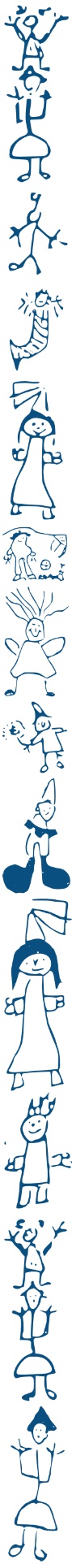 Anmeldung Hausaufgabenstunde Schuljahr 2023/24Schul- und familienergänzende TagesstrukturenPersonalien des KindesName und Vorname des Kindes: 		______________________________________Geburtsdatum:		______________________________________Personalien ErziehungsberechtigterMutterName, Vorname: ______________________________Adresse: ______________________________PLZ Ort:______________________________Telefon:______________________________E-Mail:______________________________VaterName, Vorname: ______________________________Adresse: ______________________________PLZ Ort:______________________________Telefon:______________________________E-Mail:______________________________In Notfällen anzurufen (Falls die Erziehungsberechtigten nicht erreichbar sind):Name: 	_____________________      Telefon:	_____________________Das Kind 	□ geht selbständig nach Hause	□ wird abgeholt (alle möglichen Personen aufführen)		____________________________________________Wird das Kind durch eine andere Person abgeholt, braucht die Betreuungsperson der Tagesstrukturen die Einwilligung der Erziehungsberechtigten, resp. deren Information.Diese Anmeldung ist verbindlich für das Schuljahr 23/24. Anmeldeschluss ist der 30. Juni 2023.Wir haben Kenntnis über die Kosten der Hausaufgabenstunde und sind damit einverstanden.Ort, Datum:	Unterschrift Erziehungsberechtigte:____________________	____________________________ Die Anmeldung senden Sie bitte an: Schulleitung Ufhusen, Schulhausstrasse 3, 6153 Ufhusen